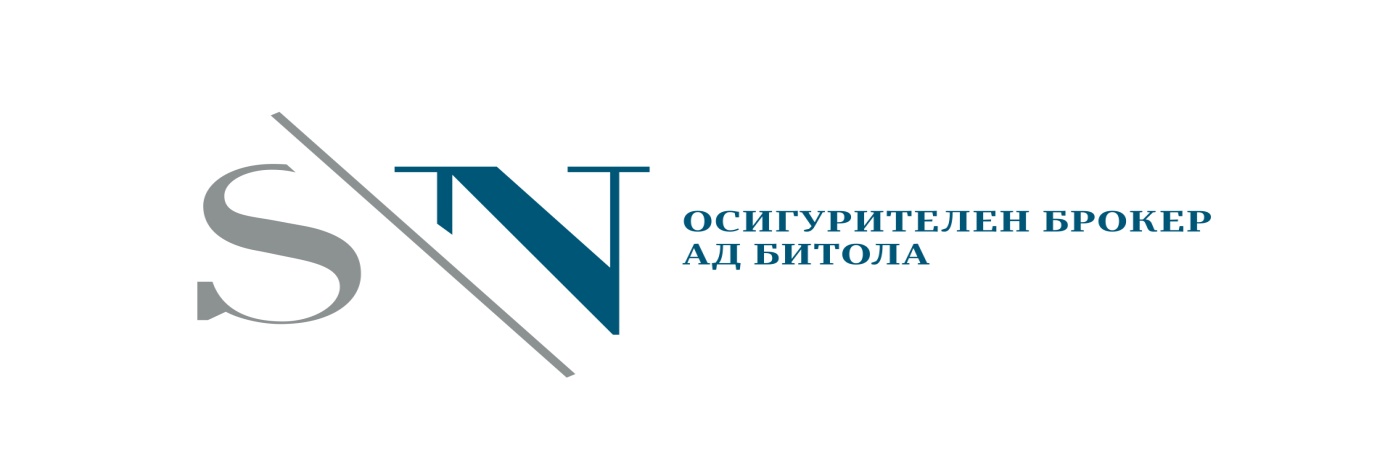 СПИСОК на пријавени акционери за седница на годишно собрание на акционери на ден 12.08.2022 годинаЗа седницата на годишното собрание на акционери на Осигурителното брокерско друштво СН ОСИГУРИТЕЛЕН БРОКЕР АД Битола, со седиште на ул.Димитар Илиевски Мурато бр.5 во Битола, со ЕМБС 7000324, уредно пријавени се следните акционери:1.Акционерот Христо Кондовски од Битола, со живеалиште на ул. бр. во Битола, со ЕМБГ, кој има основачки влог од 682.050,оо Евра во денарска противредност според среден курс на НБРСМ на денот на уплатата и поседува 13.641 обични акции, што претставува 49,985% од основната главнина на Друштвото;	2.Акционерот Зоран Пејчиновски од Битола, со живеалиште на ул. бр.37 во Битола, со ЕМБГ, кој има основачки влог од 682.050,оо Евра во денарска противредност според среден курс на НБРСМ на денот на уплатата и поседува 13.641 обични акции, што претставува 49,985% од основната главнина на Друштвото;Битола, 12.08.2022 година                                                       Собрание акционери на                                                                                                           СН ОСИГУРИТЕЛЕН БРОКЕР АД Битола                                                                                                                 Претседавач-Зоран Пејчиновски                                                                                                           ________________________________Записничар-Христо Кондовски                                                                                                           ________________________________